САМОРЕГУЛИРУЕМАЯ ОРГАНИЗАЦИЯ   РЕГИОНАЛЬНАЯ АССОЦИАЦИЯ «СТРОИТЕЛИ ТПП РБ»г. Улан-Удэ, ул. Ленина ,д.25, тел 8(3012)21-71-88, e-mail:sro@tpprb.com  ПРОТОКОЛ  №  5 Правления  СРО РА «Строители ТПП РБ» от 01.02.2023 Форма проведения заседания Правления СРО РА «Строители ТПП РБ»- заочнаяДата окончания заочного голосования: «01» февраля 2023г. Основание  проведения заочного голосования- решение  Председателя Правления СРО  РА  «Строители ТПП РБ» Доржиева Геннадия Юрьевича ( согласно п.7.9. Положения  «О Правлении   Саморегулируемой организации  Региональная ассоциация «Строители ТПП РБ» от 07.02.2019г., далее - Положение о Правлении).  Приглашенные лица : Директор   СРО    Елисафенко Владимир ЛеонидовичСекретарь заседания Правления    Кочетова Лидия Васильевна Общее количество членов Правления : 9 человекЧисло проголосовавших членов Правления  _9_   человек Заочное голосование считается правомочным, так как в нем приняли участие не менее половины  членов Правления ( согласно п. 7.13 Положения). Лицо,  избранное  секретарем заседания Правления и уполномоченное на подсчет голосов -  Кочетова Лидия ВасильевнаПОВЕСТКА ДНЯ ЗАСЕДАНИЯ ПРАВЛЕНИЯ:О выдвижении кандидатуры для избрания Президента НОСТРОЙ. По вопросу   повестки дня :СЛУШАЛИ: Председателя Правления Доржиева Г.Ю., который предложил членам Правления  СРО РА «Строители ТПП РБ» рекомендовать Окружной конференции саморегулируемых организаций в сфере строительства по Дальневосточному  федеральному округу, которая состоится 03 марта 2023 года в городе Хабаровск, выдвинуть кандидатуру Глушкова Антона Николаевича - Президента Ассоциации  «Национальное  объединение строителей»  для избрания  Президентом Ассоциации  «Общероссийская  негосударственная  некоммерческая организация - общероссийское отраслевое объединение   работодателей «Национальное объединение  саморегулируемых организаций, основанных на членстве лиц, осуществляющих строительство  (НОСТРОЙ).РЕШИЛИ: Рекомендовать Окружной конференции саморегулируемых организаций в сфере строительства по Дальневосточному  федеральному округу выдвинуть кандидатуру Глушкова Антона Николаевича для избрания  Президентом Ассоциации  «Общероссийская  негосударственная  некоммерческая организация -  общероссийское отраслевое  объединение  работодателей «Национальное объединение  саморегулируемых организаций, основанных на членстве лиц, осуществляющих строительство  (НОСТРОЙ).Голосовали: «за»  - 9 голосов, «против» - нет    «воздержался» -  нет       Директор                                           Елисафенко В.Л.  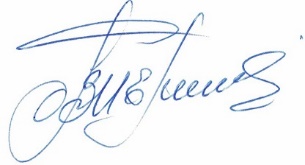     Секретарь заседания Правления                                  Кочетова Л.В.